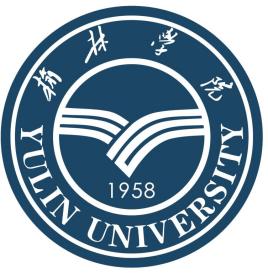 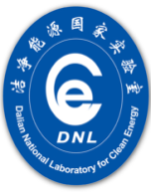 中科院洁净能源创新研究院-榆林学院联合基金申请书中科院洁净能源创新研究院-榆林学院制一、基本信息二、项目组主要参与者三、经费预算表                                                 （金额单位：万元）四、审查意见 项目名称：项目负责人：所在单位：申请日期：项目名称项目类型所属领域所属领域研究期限申请人信息申请人信息申请人信息申请人信息申请人信息申请人信息申请人信息姓名姓名身份证号身份证号学位学位职称职称手机号码手机号码电子邮箱电子邮箱所在单位所在单位主要研究领域主要研究领域合作研究单位信息合作研究单位信息合作研究单位信息合作研究单位信息合作研究单位信息合作研究单位信息合作研究单位信息合作研究单位1合作研究单位1合作研究单位2合作研究单位2合作研究单位3合作研究单位3项目投资及经费来源（单位：万元）项目投资及经费来源（单位：万元）项目投资及经费来源（单位：万元）项目投资及经费来源（单位：万元）项目投资及经费来源（单位：万元）项目投资及经费来源（单位：万元）项目投资及经费来源（单位：万元）项目总投资项目总投资拟申请经费拟申请经费其它经费来源其它经费来源企业投资企业投资其它经费来源其它经费来源政府投入政府投入其它经费来源其它经费来源其他 其他 项目主要研究内容和意义一、主要研究内容：二、研究意义：项目主要研究内容和意义一、主要研究内容：二、研究意义：项目主要研究内容和意义一、主要研究内容：二、研究意义：项目主要研究内容和意义一、主要研究内容：二、研究意义：项目主要研究内容和意义一、主要研究内容：二、研究意义：项目主要研究内容和意义一、主要研究内容：二、研究意义：项目主要研究内容和意义一、主要研究内容：二、研究意义：现有基础 现有基础 现有基础 现有基础 现有基础 现有基础 现有基础 预期成果与经济、社会效益考核指标编号姓  名性别职 称学 位所在单位所在单位项目分工项目分工12345678910总人数总人数初级初级中级中级高级高级其中博士数预算科目预算经费备注（计算依据与说明）1、设备费（1）购置设备费（2）试制设备费（3）设备改造与租赁费2、材料费3、测试化验加工费4、燃料动力费5、差旅费6、会议费7、国际合作与交流费8、信息费（出版/文献/信息传播/知识产权事物费等）9、专家咨询费10、劳务费11、其他支出合     计与本项目相关的
其他经费来源企业投资与本项目相关的
其他经费来源政府投入与本项目相关的
其他经费来源其他 申请人承诺：我保证申请书内容的真实性。如果获得资助，我将履行项目负责人职责，严格遵守榆林学院-中科院洁净能源创新研究院联合基金管理办法的有关规定，切实保证研究工作时间，认真开展工作，按时完成课题研究任务。若填报失实和违反规定，本人将承担全部责任。签字：申请人承诺：我保证申请书内容的真实性。如果获得资助，我将履行项目负责人职责，严格遵守榆林学院-中科院洁净能源创新研究院联合基金管理办法的有关规定，切实保证研究工作时间，认真开展工作，按时完成课题研究任务。若填报失实和违反规定，本人将承担全部责任。签字：所在单位科研部门意见：    已按填报说明对申请人的资格和申请书内容进行了审核。申请项目如获资助，我单位保证对研究计划实施所需要的人力、物力和工作时间等条件给予保障，严格遵守项目管理有关规定，督促项目负责人和项目组成员按照项目管理的规定保质保量完成研究任务。负责人：                                                     （单位盖章）                                                          年   月   日所在单位科研部门意见：    已按填报说明对申请人的资格和申请书内容进行了审核。申请项目如获资助，我单位保证对研究计划实施所需要的人力、物力和工作时间等条件给予保障，严格遵守项目管理有关规定，督促项目负责人和项目组成员按照项目管理的规定保质保量完成研究任务。负责人：                                                     （单位盖章）                                                          年   月   日合作研究单位1（盖章）： 年   月   日合作研究单位2（盖章）： 年   月   日联合基金管理办公室意见：负责人：                                                 （单位盖章）                                              年   月   日联合基金管理办公室意见：负责人：                                                 （单位盖章）                                              年   月   日